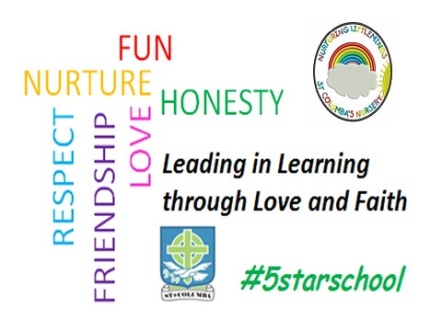 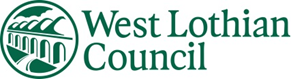 Dear Parent/CarerWe appreciate how difficult it has been for many parents to support their children at home, and would like to thank you for the many ways in which you have worked with us during the school closures.  You will have received communication from West Lothian Council yesterday and you will likely be aware of the Depute First Minister's announcement of the aim of re-opening all Scottish schools to all pupils on a full-time basis from Wednesday 12 August.With this aim in mind, I would like to share with you our class structure and your child’s class teacher for August if a full return is achieved.As previously shared with parents through our weekly update we are moving to 6 classes. Our classing structure is as follows:Primary 2/1 Miss Robyn IvoryPrimary 3/2 Mrs Lisa Donnelly and Mrs Claire McIntyre (Mon-wed)(wed-Fri)Primary 4/3 Mrs Elaine ButcherPrimary 5 Mrs Frances ClarkPrimary 6 Ms Muriel AngusPrimary 7 Mrs Jenny Cochrane and Mrs Andrea MoffatI am delighted to inform you that your child’s class teacher this session is Mrs ClarkYours FaithfullyFiona Smyth